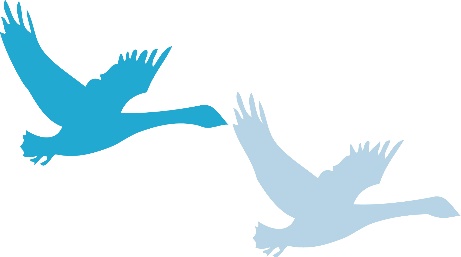 PULBOROUGH PARISH COUNCILSwan View, Lower StreetPulborough RH20 2BFTelephone:  01798 873532Email: clerk@pulboroughparishcouncil.gov.ukMINUTES OF THE PLANNING AND SERVICES COMMITTEE MEETINGHELD ON 20TH JULY 2023 AT THE VILLAGE HALLPRESENT: 	Cllrs: Wallace (Chairman), Hands, Hunt, Lee, RiddleIN ATTENDANCE:  Mrs H Knight (Clerk) Mrs B Nobbs (Deputy)The meeting opened at 7.15pmAPOLOGIES FOR ABSENCEApologies for absence was received and reason approved from Cllrs Mote (Work Commitment), Trembling (personal reason) Esdaile (personal reasons).	DECLARATIONS OF INTEREST AND CHANGES TO REGISTER OF 	INTERESTSThere were no declarations of interest made. There were no changes to the register of interests.	ADJOURNMENT FOR PUBLIC SPEAKINGThere were no public speakers.PLANNING APPLICATIONS		The Committee considered the planning applications, attached to these Minutes 	as Appendix 1, and RESOLVED that its representations be forwarded to the 	District Council.The meeting closed at 7.20pm………………………………..Chairman     ……………………………………DateAppendix 1Recommendations of the Planning & Services Committee meeting held onThursday 15th June 2023DC/23/1201 – 14 & 15 The Willows, Station Road, Pulborough West SussexReplacement of Doors and Windows to FlatsNo ObjectionDC/23/1239 – Belgrave Court, Skeyne Drive, Pulborough, West SussexSurgery to 1 x Goat Willow, 2 x Weeping Willow and 1 x EucalyptusNo Objection